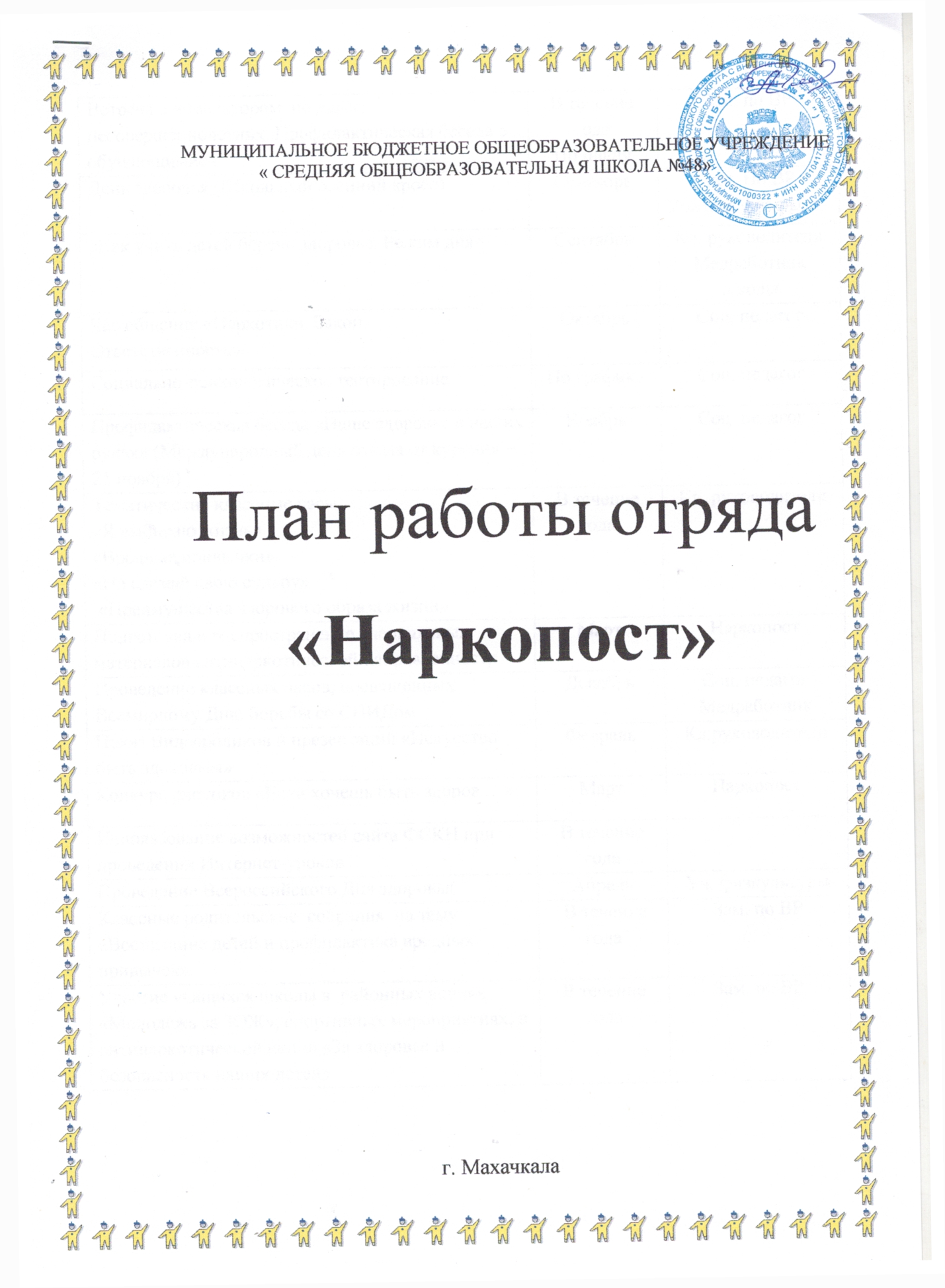 Встреча с инспектором  по делам несовершеннолетних. Профилактическая беседа с обучающимися В течение года По плануЗам. по ВРДень здоровья (Школьный осенний кросс)СентябрьЗам. По ВРУчитель физ-ры«Как учить детей беречь здоровье. Режим дня»СентябрьКл. руководители Медработник школыЧас общения «Наркотики. Закон. Ответственность»ОктябрьСоц. педагогСоциально-психологическое тестированиеПо графикуСоц. педагогПрофилактическая беседа «Наше здоровье в наших руках» (Международный день отказа от курения – 21 ноября)НоябрьСоц. педагогТематические классные часы: «Я выбираю жизнь» «Вредные привычки»«Не сломай свою судьбу» «Преимущества здорового образа жизни»В течение годаКл. руководителиПодготовка и распространение специальных материалов антинаркотической направленностиМартНаркопостПроведение классных часов, посвященных Всемирному Дню борьбы со СПИДомДекабрьСоц. педагогМедработникПоказ Видеороликов и презентаций «Искусство быть здоровым»ФевральКл.руководителиКонкурс рисунков «Если хочешь быть здоров …»МартНаркопостИспользование возможностей сайта ФСКН при проведении Интернет-уроковВ течение годаПроведение Всероссийского Дня здоровьяАпрельУч. физкультурыКлассные родительские  собрания  на тему: «Воспитание детей и профилактика вредных привычек». В течение годаЗам. по ВРУчастие учащихся школы в  районных акциях «Молодежь за ЗОЖ», спортивных мероприятиях, в антинаркотической акции «За здоровье и безопасность наших детей» В течение годаЗам. по ВР